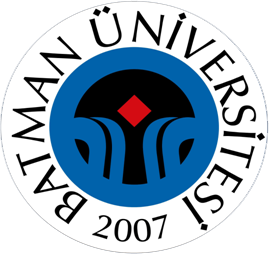 T.C.BATMAN ÜNİVERSİTESİDiş Hekimliği Fakültesi2023 YILIBİRİM FAALİYET RAPORU İÇİNDEKİLERBİRİM YÖNETİCİSİNİN SUNUŞUÜniversitemize bağlı Diş Hekimliği Fakültesi 3940 sayılı Cumhurbaşkanlığı kararnamesinin 01.05.2023 tarihli ve 31471 sayılı Resmi Gazetede yayımlanması ile yürürlüğe girmesiyle kurulmuştur. Fakültemiz dekanlığına Rektör Prof. Dr. İdris DEMİR vekâlet etmekte olup fakültemize 1’i Dekan Yardımcısı olmak üzere 1 Doçent, 14 doktor öğretim üyesi, 1 fakülte sekreteri ve 4 İdari Personel, 5 Sağlık Teknikeri, 4 Hemşire görevlendirilmiştir. Fakültemiz Üniversitemiz Senato kararı ile Klinik Bilimler ve Temel Bilimler dalında olmak üzere 2 ana branşta eğitim vermesi planlanmıştır. Fakültemiz binası ve 100 Ünitlik  10 Yataklı Ağız ve Diş Eğitim ve Araştırma Hastanesi için Batmanın yeni yerleşim alanlarından güney kent yolu üzeri yeni stadın arkasında 25 dönümlük arsa tahsisi planlaması yapılmış olup belediye 18 uygulaması için işlemler devam etmektedir.Tüm bu hususların yanında kısa vadede il dışı sevklerin önüne geçmek ve fakülte öğretim görevlisi kadromuzun güçlendirilmesine dönük çalışmalar neticesinde Diş Hekimliği Fakültesine bağlı yaklaşık maliyeti 8,5 milyon lira olan tıbbi cihaz ve malzemelerin olduğu 12 Ünitlik Ağız ve Diş Sağlığı Merkezi yapılması gerekliliği doğmuştur.Bu bağlamda Planlanan sağlık hizmetleri için başta ünitler, Piezo Cihazı, röntgen cihazları ve tomografi olmak üzere tıbbi cihaz ve büro mobilya malzemelerin alım işlemleri tamamlanarak 2023 yılında teslim alınmıştır. Batman Üniversitesi Diş Hekimliği Fakültesi, eğitim-öğretim hizmetleri yanında, modern bilim, sanat ve teknolojinin gerektirdiği projelere ağırlık verilmekte, günün sosyal ve teknolojik şartlarına uygun araştırmalar yapılmaktadır.Batman Üniversitesinin seçkin Akademik Birimleri arasında yer alan Batman Üniversitesi Diş Hekimliği Fakültesi, gerek yönetim yapısı, gerek yetkin kadrosuyla stratejik planlamalar doğrultusunda geleceğe daha güvenli ve emin adımlarla ilerlemektedir.Batman Üniversitesi Diş Hekimliği Fakültesi misyon ve vizyonunu gösteren ve gelecekle ilgili stratejik yaklaşımını belirleyen 2023 Yılı Faaliyet Raporu beş bölümden oluşmaktadır:Genel Bilgiler başlığını taşıyan birinci bölümde fakültenin kuruluş tarihçesi ile misyon ve vizyonu yer almakla beraber idareyle ilgili görev ve sorumluluklar bu bölümde verilmektedir.Raporun ikinci bölümünde; “Amaç ve Hedefler” belirlenmiş; idarenin amaç ve hedeflerinin yanı sıra, temel politika ve öncelikler üzerinde durulmuştur.Üçüncü bölümde, mali ve performans bilgilerinin yer aldığı “Faaliyetlere İlişkin Bilgi ve Değerlendirmeler Başlığını oluşturmaktadır.Dördüncü bölümde; “Kurumsal Kabiliyet ve Kapasitenin Değerlendirilmesi” bilgilerine yer verilmiştir. Bu bölümde kurumun güçlü ve zayıf yönleri tespit edilmiştir.Beşinci ve son bölümde ise, “Öneri ve Tedbirler” ele alınmıştır. Fakültenin daha etkin ve daha verimli çalışabilmesi, geleceği daha gerçekçi ölçülerde planlayabilmesi için alınması gereken tedbirler bu bölümde yer almaktadır.Batman Üniversitesi Diş Hekimliği Fakültesi bilimselliği ve dürüstlüğü ilke edinerek gerek bulunduğu coğrafi bölgeye gerekse ülkemize katkı sunmayı ve iyi vatandaşlar yetiştirmeyi amaç edinen bir birimdir. Hedefimiz, “Hayatta en hakiki mürşit ilimdir, fendir.” diyen ulu önder Mustafa Kemal Atatürk’ün işaret ettiği yolda yürüyerek, bizden önce yapılan hizmetleri daha ileri seviyeye taşımaktır.Doç. Dr. Veysel ERATİLLA                                                                                                                             Dekan V.                                                                                                                          İmzaGENEL BİLGİLERI.A.MİSYON VE VİZYONI.B.YETKİ, GÖREV VE SORUMLULUKLARBİRİMİN KURULUŞ MEVZUATIÜniversitemize bağlı Diş Hekimliği Fakültesi 3940 karar sayılı Cumhurbaşkanlığı kararnamesinin 01.05.2023 tarihli ve 31471 sayılı Resmi Gazetede yayımlanması ile yürürlüğe girmesiyle kurulmuştur. Fakültemiz dekanlığına Rektör Prof. Dr. İdris DEMİR vekâlet etmekte olup fakültemize 1’i dekan yardımcısı olmak üzere 1 Doçent, 14 Doktor Öğretim Üyesi, 1 fakülte sekreteri ve 4 idari personel, 5 Sağlık Teknikeri, 4 Hemşire görevlendirilmiştir.  Fakültemiz Üniversitemiz Senato kararı ile klinik bilimler ve temel bilimler dalında olmak üzere 2 ana branşta eğitim vermesi planlanmıştır.Dekanın  Görev, yetki ve sorumluluğuFakülte kurullarına başkanlık etmek, fakülte kurullarının kararlarını uygulamak ve fakülte birimleri arasında düzenli çalışmayı sağlamak,Her öğretim yılı sonunda ve istendiğinde fakültenin genel durumu ve işleyişi hakkında rektöre rapor vermek, Fakültenin ödenek ve kadro ihtiyaçlarını gerekçesi ile birlikte rektörlüğe bildirmek, fakülte bütçesi ile ilgili öneriyi fakülte yönetim kurulunun da görüşünü aldıktan sonra rektörlüğe sunmak,Fakültenin birimleri ve her düzeydeki personeli üzerinde genel gözetim ve denetim görevini yapmak,Dekanlar Fakültenin ve bağlı birimlerinin öğretim kapasitesinin rasyonel bir şekilde kullanılmasında eğitim – öğretim, bilimsel araştırma ve yayını faaliyetlerinin düzenli bir şekilde yürütülmesinde, bütün faaliyetlerin gözetim ve denetiminin yapılmasında, takip ve kontrol edilmesinde ve sonuçlarının alınmasında rektöre karşı birinci derecede sorumludur.Fakülte Kurulunun Görev, Yetki ve SorumluluğuFakültenin, eğitim – öğretim, bilimsel araştırma ve yayım faaliyetleri ve bu faaliyetlerle ilgili esasları, plan, program ve eğitim – öğretim takvimini kararlaştırmak, Fakülte yönetim kuruluna üye seçmekFakülte Yönetim Kurulunun Görev, Yetki ve SorumluluğuFakülte kurulunun kararları ile tespit ettiği esasların uygulanmasında dekana yardım etmek,Fakültenin eğitim – öğretim, plan ve programları ile takvimin uygulanmasını sağlamak,Fakülte yatırım, program ve bütçe tasarısını hazırlamak,Dekanın fakülte yönetimi ile ilgili getireceği bütün işlerde karar almak,Öğrencilerin kabulü, ders intibakları ve çıkarılmaları ile eğitim – öğretim ve sınavlara ait işlemleri hakkında karar vermek.Dekan Yardımcısının Görev, Yetki ve SorumluluğuDekana, görevi başında olmadığı zamanlarda vekâlet etmek.İlgili kanun ve yönetmeliklerle verilen görevleri yapmak.Yetki devri ve görevlendirme yoluyla verilen görevleri yapmak Fakülte Sekreterinin Görev, Yetki ve SorumluluklarıGörevleriyle ilgili tüm mevzuata (Kanunlar, Kanun Hükmünde Kararnameler, Cumhurbaşkanlığı Kararnameleri, Tüzükler, Cumhurbaşkanı Kararları, Yönetmelik, Genelgeler, Yönergeler) hâkim olmak ve tüm idari işleri yürütmek.Biriminde görevli olan idari, teknik ve genel hizmet personeli arasında işbölümünü sağlamak. Gerekli denetim ve gözetimi yapmak.Biriminde görevlendirilecek idari ve genel hizmet personeli için Dekana öneri sunmak.Fakülte Kurulu ve Fakülte Yönetim Kurulunda raportörlük yapmak.Fakülte Yönetim Kurulu ve Fakülte Disiplin Kurulu gündemini hazırlatmak ve üyelere dağıtılmasını sağlamak.Kurullardan çıkan kararların ilgili makamlara gönderilmesini ve arşivlenmesini sağlamak Bina yerleşkesinde gerekli güvenlik tedbirlerinin alınmasını sağlamak.Biriminde görevli idari ve genel hizmet personeli izinlerini iş akış süreçlerini aksatmayacak şekilde düzenlemek. İdari personel ve genel hizmet personeli ile periyodik toplantılar yapmak ve verimli çalışmaları için gerekli tedbirleri almak.Personel arasında adil işbölümü yapılmasını sağlamak, kılık kıyafetleri ile görevini yerine getirip getirmediklerini denetlemek, gerekli durumlarda idari personelin görev alanları ve birimlerini düzenlemek.Birimindeki akademik ve İdari personelin kişisel dosyalarının tutulmasını sağlamak. Birimindeki öğrenci işlerinin düzenli bir şekilde yürütülmesini sağlamak.Birimine ait depoların düzenli tutulmasını sağlamak.EBYS’den gelen evrakların havalesini yaparak kaydedilmesini, birim içi yönlendirilmesini ve sonuçlandırılmasını sağlamak.Biriminde gerekli olan her türlü mal ve malzeme alımlarında yapılması gereken işlemlerin taşınır kayıt kontrol yetkilisi tarafından yapılmasını sağlamak. Birim bütçe taslağının hazırlanmasını sağlamak.Birim bina ve yerleşkesinin çevre temizlik, bakım ve onarım hizmetlerinin düzenli yürütülmesini sağlamak ve denetlemek.Biriminde açılacak kitap sergileri, stantları ile asılmak istenen afiş ve benzeri talepleri incelemek ve denetlemek.Öğrencilere gerekli sosyal hizmetlerin sağlanmasına yardım etmek.Çalışma ortamında iş sağlığı ve güvenliği ile ilgili hususların uygulanması konusunda gerekli uyarıları yapmak.I.C.HARCAMA BİRİMİNE İLİŞKİN BİLGİLER1Fiziksel Yapı2Toplam Kapalı Alan (m2)A= Derslik; B= Bilgisayar Lab.; C=Diğer Lab., D=Atölye; E= Kantin, Kafeterya, Yemekhane vb.Eğitim Alanları1 Harcama birimine ilişkin bilgi tabloları BÖLÜM bazında doldurulacak, BÖLÜM bilgilerinin konsalidasyonu ile FAKÜLTE bilgi tabloları oluşturulacaktır.2	Tüm fiziksel yapı bilgileri için 31.12.2023 tarihindeki rakamlar esas alınır.Sosyal AlanlarKantin ve KafeteryalarKantin sayısı: .. adet Kantin alanı: … m2Spor TesisleriKapalı spor tesisleri alanı: … m2Açık spor tesisleri alanı: … m2Toplantı – Konferans SalonlarıHizmet AlanlarıAkademik Personel Hizmet Alanlarıİdari Personel Hizmet AlanlarıÖrgüt Yapısı (Teşkilat Şeması)Bilgi ve Teknoloji Kaynakları33	Tüm bilgi ve teknoloji kaynakları bilgileri için 31.12.2023 tarihindeki rakamlar esas alınır.4	Bilgi ve teknoloji kaynakları sayılarında, verilmiş olan kodlardaki taşınır kayıtları esas alınır.5	Taşınır programında kayıtlı olup listede yer almayan diğer bilgi ve teknoloji kaynakları yazılır.İnsan KaynaklarıAkademik Personel SayılarıYabancı Uyruklu Akademik Personel Sayıları9Gelen Akademik Personel Sayıları106	31.12.2023 tarihindeki kadrosu birimde olan (13-b/4 maddesine göre başka bir birimde görevlendirilmiş olsa bile) akademik personel sayısı esas alınır.7	31.12.2023 tarihindeki kadrosu birimde olup 13-b/4 maddesine göre başka bir birimde görevlendirilmiş olan akademik personel sayısı esas alınır.8	31.12.2023 tarihindeki kadrosu başka birimde olup 13-b/4 maddesine göre birimde görevlendirilmiş olan akademik personel sayısı esas alınır.9	31.12.2023 tarihindeki yabancı uyruklu akademik personel sayısı esas alınır.10 2023 takvim yılı içerisinde birim kadrolarına atanan akademik personel sayısı esas alınır.Ayrılan Akademik Personel Sayıları11BTÜ Dışında Görevlendirilen Akademik Personel Sayıları12Başka Üniversiteden Birimde Görevlendirilen Akademik Personel Sayıları1311 2023 takvim yılı içerisinde birim kadrolarından ayrılan akademik personel sayısı esas alınır.12 2023 takvim yılı içerisinde kadrosu birimde olup başka üniversite veya kurumda görevlendirilen akademik personel sayısı esas alınır.13 2023 takvim yılı içerisinde kadrosu başka üniversitede olup birimde görevlendirilen akademik personelinsayısı yazılır.Akademik Personelin Yaş İtibariyle Dağılımı14İdari Personel Sayıları14 31.12.2023 tarihindeki fiilen görev yapan akademik personel sayısı esas alınır.15 31.12.2023 tarihindeki fiilen görev yapan toplam akademik personel sayısının yaş grafiği hazırlanır.16 31.12.2023 tarihindeki kadrosu birimde olan (13-b/4 maddesine göre başka bir birimde görevlendirilmiş olsa bile) idari personel sayısı esas alınır.17 31.12.2023 tarihindeki kadrosu birimde olup 13-b/4 maddesine göre başka bir birimde görevlendirilmiş olan idari personel sayısı esas alınır.18 31.12.2023 tarihindeki kadrosu başka birimde olup 13-b/4 maddesine göre birimde görevlendirilmiş olan idari personel sayısı esas alınır.Kısmi Zamanlı Öğrenci Sayıları19Sunulan Hizmetler I.C.5.1.Eğitim Hizmetleri I.C.5.1.1.Öğrenci Kontenjanları20Öğrenci Sayıları21Yabancı Uyruklu Öğrenci Sayıları2219 31.12.2023 tarihindeki rakamlar esas alınır.20 2021-2023 eğitim-öğretim yılı rakamları esas alınır.21 2021-2023 eğitim-öğretim yılı rakamları esas alınır.22 2023 takvim yılı rakamları esas alınır.Yabancı Dil Hazırlık Sınıfı Öğrenci Sayıları2323 2021-2023 eğitim-öğretim yılı rakamlar esas alınır.24 2021-2023 eğitim-öğretim yılında yabancı dil eğitimi gören öğrenci sayısının 2020-2021 eğitim-öğretim yılıyeni kayıt öğrenci sayısına oranı*100Araştırma-Geliştirme HizmetleriHarcama biriminin bilimsel araştırmaya yönelik yaptığı faaliyetlere (döner sermayearacılığıyla yürütülen faaliyetler vb.) yer verilir.İdari HizmetlerBirimin görev, yetki ve sorumlulukları çerçevesinde, temel işlevleri olan eğitim- öğretim, bilimsel araştırma ve topluma hizmet sunmaya yönelik faaliyetlerinin sağlıklı bir biçimde yürütülmesi için paydaşlara yönelik yerine getirilen idari hizmetlere yer verilir.Diğer HizmetlerSunulan hizmetler kapsamında birim tarafından yerine getirilen ve yukarıda tanımlanmayan diğer faaliyetler bu bölümde yer alır.Yönetim ve İç Kontrol Sistemiİç Kontrol sisteminin oluşturulmasına ilişkin;Görev, yetki ve sorumlulukların belirlenmesiMali yönetimAtama, satın alma, ihale gibi karar alma vb. süreçleriHarcama öncesi kontrol sistemiRiskli alanlarının belirlenmesiÖnleyici, tespit edici ve düzeltici kontrol faaliyetlerinin belirlenmesiBilginin kaydedilmesi, tasnifi, ulaşılabilirliğiSistem ve faaliyetin izlenmesi, gözden geçirilmesi ve değerlendirilmesigibi konularda yapılan çalışmalara yer verilir.Diğer HususlarGenel bilgiler kapsamında yukarıdaki başlıklarda yer almayan ancak biriminAçıklanmasını gerekli gördüğü diğer konular özet olarak belirtilir.AMAÇ ve HEDEFLERII.A.HARCAMA BİRİMİNİN AMAÇ ve HEDEFLERİMerkezin açılmasının birden fazla amacı vardır. Öncelikle Fakültemize hocaların kısa vadede gelmesini sağlamaktır. Bunun yolu da maaş dışı gelir kaynaklarının oluşturulmasıdır.Döner Sermaye alan bir hekim ile almayan hekim arasında yaklaşık 3 kat gelir farkı bulunmaktadır. Hocaların yeterli sayıda olması öğrenci eğitimlerinin başlama süresini de kısaltması beklenmektedir.Yine 3.basamak merkezlere yapılan sevklerin önüne geçilecektir. Son olarak 3 yıl içinde yetişmiş insan gücü asıl yerleşkemizin açılması akabinde eğitim ve öğretim hizmetlerini hızlandıracaktır.Merkezin hasta evreni iki yolla oluşturulabilir. MHRS benzeri randevu sistemi üzerinden merkezin diş hekimlerine muayene olur, tedavi edilir ya da merkezin uzman diş hekimlerine devredilir. İkinci yol ise Batman ADSM tarafından muayene edilmiş ve tedavisi uzman tarafından yapılması gereken hastaların sevk yolu ile merkezimize başvurmasının sağlanması yolu ile hastaların kabulü. II.B.ÖNCELİKLİ AMAÇ ve HEDEFLERBilindiği üzere 3940 nolu Cumhurbaşkanlığı Kararnamesi ile Üniversitemiz bünyesinde Diş Hekimliği Fakültesi açılmıştır. Bu kapsamda ilk olarak 12 Ünitlik ADSM merkezinin açılması planlanmıştır. Bu merkezin açılmasının birden fazla amacı vardır. Öncelikli hedefimiz Fakültemize hocaların kısa vadede gelmesini sağlamaktır. Çeşitli branşlarda uzman hocaların yeterli sayıda olması, öğrenci eğitimlerinin başlama süresini de kısaltması beklenmektedir. Yine 3.basamak merkezlere yapılan sevklerin önüne geçilecektir. Böylece tedavisi gecikmiş birçok hastaya sağlık hizmeti sunulacaktır.II.C.TEMEL POLİTİKA ve ÖNCELİKLERDiş Hekimliği Fakültesine bağlı 12 Ünitlik Ağız ve Diş Sağlığı Merkezinde hizmet verilecek kitlenin öncelikli olarak Batman nüfusu olması ile beraber civar il ve ilçelerden de var olacak taleplerin karşılanacağı ve tahmini 1.000.000 nüfusa hizmet vereceğimizi öngörmekteyizII.D.DİĞER HUSUSLARYukarıdaki başlıklarda yer almayan ancak birimin amaç ve hedeflerine ilişkin açıklanmasını gerekli gördüğü diğer konular özet olarak belirtilir.FAALİYETLERE İLİŞKİN BİLGİ ve DEĞERLENDİRMELERIII.A.MALİ BİLGİLERBütçe Uygulama SonuçlarıBütçe Giderleri25Bütçe hedef ve gerçekleşmeleri ile meydana gelen sapmaların nedenleri sözel olarakaçıklanırBölüm Giderleri25 https://programbutce.sbb.gov.tr/ adresinden kurum işlemleri altındaki ödenek durum/masraf cetvelleri seçilir. Bütçe yılı 2023, ay Aralık olarak seçilir. Kurumsal kod yazıldıktan sonra ödenek durum raporları altındaki tertip bazında ödenek durum listesi seçilerek rapor hazırlatılır. Elde edilen rapordaki harcama sütunundaki rakamlar yukarıdaki tabloda Gerçekleşme Toplamı sütununa yazılır.26 Gerçekleşme Toplamının KBÖ’ye bölünmesi sonucu elde edilen yüzde oranı yazılır.Yaz Okulu GelirleriTezsiz Yüksek Lisans GelirleriMali Denetim SonuçlarıBirimin 2019 yılı Sayıştay Denetim sonuçlarının ekonomik kodun birinci düzeyinde değerlendirmesine yer verilir.Diğer HususlarYukarıdaki başlıklarda	yer	almayan	ancak	birimin	mali	bilgilerine ilişkin açıklanmasını gerekli gördüğü diğer konular özet olarak belirtilir.III.B.PERFORMANS BİLGİLERİEğitim Faaliyetleri27 III.B.1.1.Yıllık Ders Yükü Toplamları28Not: Herhangi bir sınıfta, güz ve bahar dönemlerindeki haftalık ders saatleri farklı ise hesaplamalarda dikkate alınmalıdır27 2023 takvim yılı verileri yazılır.28 Örnek1: Herhangi bir bölümün 1. Sınıf 1. Öğretim X Şubesi İçin Yıllık Toplam Ders Yükü= T=(A+B+C)29 Örnek2 (A, B veya C’nin hesaplanması):1. Sınıf 1. Öğretim X Şubesinde 2023 yılı içerisinde birimde fiilen görev yapan öğretim elemanı tarafından verilen yıllık ders saati=A= 1. Öğretim 1. Sınıf X Şubesinin Haftalık ders saati*1 Ocak-31 Aralık 2023 tarihleri arasındaki eğitim-öğretim hafta sayısı                                                                                                                                                                                                   13Uluslararası Öğrenci Değişim Programlarına Katılan Öğrenci Sayıları30Uluslararası Öğretim Elemanı Değişim Programlarına Katılan Öğretim Elemanı SayılarıYatay/Dikey Geçiş Yapan Öğrenci Sayıları3130     2023 takvim yılı rakamları esas alınır.31     2023 takvim yılı rakamları esas alınır.Ayrılan Öğrenci Sayıları32Mezun Olan Öğrenci Sayıları33Bitirilen Tez Sayıları34Yan Dal ve Çift Ana Dal Program BilgileriE / H = Yandal, Çift Anadal olan bölümler E, olmayanlar H olarak gösterilir.Disiplin Cezası Alan Öğrenci Sayıları3532 2023 takvim yılı rakamları esas alınır.33 2023 takvim yılı rakamları esas alınır. Fakülte, Yüksekokul ve Meslek Yüksekokulları tarafından doldurulur.34 2023 takvim yılı rakamları esas alınır. Enstitü tarafından doldurulur.35 2023 takvim yılı rakamları esas alınır.İdari Personel Eğitim FaaliyetleriAraştırma Geliştirme ve Sosyal Faaliyetler36Düzenlenen Bilimsel Toplantılar-Etkinlikler-Sosyal Faaliyetler37A = Ulusal, B = UluslararasıBilimsel Toplantılar-Etkinlikler-Sosyal Faaliyetlere Katılan Personel Sayıları38A = Ulusal, B = UluslararasıBilimsel Yayın SayılarıA = Ulusal, B = Uluslararası36 2023 takvim yılı verileri yazılır.37 Organizasyonu harcama birimi tarafından yapılan faaliyetler yazılır.38 Başka kurum ve birimler tarafından organize edilen faaliyetlere biriminden katılan personel sayıları yazılır.39 Yurtiçi ve yurtdışında yayımlanan kitap sayılarıTüm indeks ve özler tarafından taranan hakemli dergilerde yayımlanan (teknik not, editöre mektup, tartışma,vak’a takdimi ve özet türünden yayınlar dışındaki) ulusal makale sayılarıTüm indeks ve özler tarafından taranan hakemli dergilerde yayımlanan (teknik not, editöre mektup, tartışma,vak’a takdimi ve özet türünden yayınlar dışındaki) uluslararası makale sayılarıUlusal toplantıda sunularak tam metin olarak yayımlanan bildiri sayılarıUluslararası toplantıda sunularak tam metin olarak yayımlanan bildiri sayılarıBaşka Üniversitelerin Fakülteleri ile Yapılan İkili AnlaşmalarUnvanı Yükselen Öğretim Üyesi Sayıları44Döner Sermaye Faaliyetleri4544 2023 takvim yılı içerisindeki akademik yükselmeler esas alınır.45 2023 takvim yılı verileri esas alınır.Diğer HususlarYukarıdaki başlıklarda yer almayan ancak birimin performans bilgilerine ilişkin açıklanmasını gerekli gördüğü diğer konular özet olarak belirtilir.KURUMSAL KABİLİYET VE KAPASİTENİN DEĞERLENDİRİLMESİÜstünlüklerFakültemiz henüz açılmasına rağmen ;Her bölüm için öğretim üyesi alımı başarıyla sonuçlanmış,2023-2024 Eğitim ve Öğretim Yılı itibariyle öğrenci alımı yapılmıştır. Öğrencilerin eğitim göreceği Preklinik Laboratuvarı ile Simülasyon (Fantom) Laboratuvarı oluşturulmuştur.Fakültemiz kuruluş aşmasında olmasına rağmen 2024 yılı eğitim öğretim döneminde öğrencilerimizin eğitimlerini kendi bünyemizde sağlamaya dönük 12 ünitlik Ağız Diş Sağlığı Merkezinin hizmete girecek olması.Fakültemiz binası ve 100 ünitlik bağlı 10 Yataklı Ağız ve Diş Eğitim ve Araştırma Hastanesi için 25.000 m2 arsa temin edilmesi,Fakültemiz binası ve 100 ünitlik bağlı 10 Yataklı Ağız ve Diş Eğitim ve Araştırma Hastanesi için proje ihalesine çıkılmıştır.Zayıflıklar   Fakültemizde henüz döner sermaye işletmesi kurulmadığından, işletmenin fakülte personeline sunacağına ek ödemeden personel yararlanamamaktadır. Bu açıdan Fakültenin personel temini konusunda sıkıntılar yaşanmaktadır.  Profesör ve Doçent düzeyinde yetişmiş,  deneyimli öğretim üyelerinin ülkemiz fakültelerinde daha çok büyük şehirlerdeki fakülteleri tercih etmeleri eğitimin evrenselliğini kısıtlamaktadır.DeğerlendirmeHarcama biriminin; teşkilat yapısı, organizasyon yeteneği, teknolojik kapasite v.b. unsurları açısından içsel durum değerlendirmesi sonuçlarına ve yıl içinde tespit edilen üstün ve zayıf yönlere yer verilir.ÖNERİ VE TEDBİRLER2023 yılı faaliyetlerinin sonuçlarından, genel ekonomik koşullar ve beklentilerden hareketle, birimin yapmayı planladığı değişiklik önerilerine, karşılaşabileceği risklere ve bunlara karşı alınması gereken tedbirlere ilişkin genel değerlendirmelere yer verilir.HARCAMA YETKİLİSİNİN İÇ KONTROL GÜVENCE BEYANIİÇ KONTROL GÜVENCE BEYANI50Harcama yetkilisi olarak yetkim dâhilinde;Bu raporda yer alan bilgilerin güvenilir, tam ve doğru olduğunu beyan ederim.Bu raporda açıklanan faaliyetler için idare bütçesinden harcama birimimize tahsis edilmiş kaynakların etkili, ekonomik ve verimli bir şekilde kullanılmıştır.Görev ve yetki alanım çerçevesinde iç kontrol sisteminin idari ve mali kararlar ile bunlara ilişkin işlemlerin yasallık ve düzenliliği hususunda yeterli güvenceyi sağladığını ve harcama birimimizde süreç kontrolünün etkin olarak uygulandığını bildiririm.Bu güvence, harcama yetkilisi olarak sahip olduğum bilgi ve değerlendirmeler, iç kontrol, iç denetçi raporları ile Sayıştay raporları gibi bilgim dâhilindeki hususlara dayanmaktadır.51Burada raporlanmayan, idarenin menfaatlerine zarar veren herhangi bir husus hakkında bilgim olmadığını beyan ederim.52 (Yer-Tarih)    İmzaDoç. Dr. Veysel ERATİLLA50 Harcama yetkilileri tarafından imzalanan iç kontrol güvence beyanı birim faaliyet raporlarına eklenir.51 Yıl içinde harcama yetkilisi değişmişse “benden önceki harcama yetkilisi/yetkililerinden almış olduğumbilgiler” ibaresi de eklenir.52 Harcama yetkilisinin herhangi bir çekincesi varsa bunlar liste olarak bu beyana eklenir ve beyanın bu çekincelerle birlikte dikkate alınması gerektiği belirtilir.MisyonBatman Üniversitesi Diş Hekimliği Fakültesi yürüttüğü eğitim, öğretim ve araştırma etkinliklerinde; evrensel ve etik değerlere uyan, bilgiyi kullanan ve yeni bilgiler üreterek bunları yayan, araştırıcı, sorgulayıcı ve çözümleyici düşünce yapısında ve içinde bulunduğu toplumun gelişmesine katkıda bulunmayı arzulayan, rekabetçi şartların ve bilginin yenilenme hızının çok yüksek olduğu koşullarda kendisini yaşam boyu eğitime hazırlamış ve yabancı dile hâkim Diş Hekimleri yetiştirmeyi ve güçlü sağlık kadrosuyla topluma üst düzey sağlık hizmetleri sunmayı hedeflemektedir.VizyonBatman Üniversitesi Diş Hekimliği Fakültesi etkinliklerinde uluslararası düzeyde kabul gören mükemmelliğe ulaşmak için, akademik ve etik değerler çerçevesinde pozitif özgür düşünceye sahip çıkan, bilimin üstünlüğüne inanan, eğitimde öğrenci merkezli olan ve çalışanlarının mutluluğuna önem veren, hasta memnuniyetini ön planda tutan, aynı zamanda dış paydaşlarıyla uyum içinde çalışma ve hizmet anlayışını benimsemektedir.İdari Bina AlanlarıEğitim AlanlarıEğitim AlanlarıEğitim AlanlarıEğitim AlanlarıSosyal AlanlarSirkülasyonAlanıSpor AlanlarıSpor AlanlarıToplam Alanİdari Bina AlanlarıABCDESirkülasyonAlanıAçıkKapalıToplam Alan80 m²250 m²110 m²Eğitim AlanıKapasitesi (Kişi)Kapasitesi (Kişi)Kapasitesi (Kişi)Kapasitesi (Kişi)Kapasitesi (Kişi)Kapasitesi (Kişi)Eğitim Alanı0–5051–7576–100101–150151–250251–ÜzeriAnfiSınıf1Bilgisayar Lab.Preklinik Laboratuvarı1Simülasyon Laboratuvarı1DiğerToplamKapasite (Kişi)Kapasite (Kişi)Kapasite (Kişi)Kapasite (Kişi)Kapasite (Kişi)Kapasite (Kişi)0–5051–7576–100101–150151–250251–ÜzeriToplantı Salonu SayısıKonferans SalonuSayısı1ToplamSayıToplam Alan (m2)Kullanan Kişi SayısıÇalışma Odası5125 m²10DiğerToplamSayıToplam Alan (m2)Kullanan Kişi SayısıÇalışma Odası375 m²5DiğerToplamCinsiTaşınır Kodu4İdari Amaçlıİdari AmaçlıEğitim AmaçlıEğitim AmaçlıAraştırma AmaçlıAraştırma AmaçlıCinsiTaşınır Kodu4SayıToplam Kayıt Tutarı (TL)SayıToplam Kayıt Tutarı (TL)SayıToplam Kayıt Tutarı (TL)Masaüstü bilgisayar255.02.01.01.01.0115174.600,00Taşınabilir bilgisayar255.02.01.01.024113,453,00Çok Fonksiyonlu Yazıcı255.2.2.1.812,600,11IP Telefon255.2.431.398,00Lazer Yazıcı255.02.01.24,400,00Tepegöz255.02.05.01.02Episkop255.02.05.01.03Barkod Okuyucu255.02.02.01.13Baskı makinesi255.02.03.99Fotokopi makinesi255.02.03.01Faks255.02.04.02Fotoğraf makinesi255.02.05.04.02Kameralar255.02.05.04.01Televizyonlar255.02.05.04.02Tarayıcılar255.02.02.02Müzik setleri255.02.05.02.01Mikroskop (01)253.03.06.06.01Mikroskop (02)253.03.06.06.02DVD’ler255.07.03.07Diğer5KadroUnvanıKadroluYarı ZamanlıBaşka Birimde Görevlendirilen7Birimde Görevlendirilen8ProfesörDoçent1Dr. Öğrt. Üyesi14Öğr. Gör.OkutmanArşt. Gör.UzmanToplamKadro UnvanıGeldiği ÜlkeÇalıştığı BölümSayıProfesörDoçentYrd. DoçentÖğretim GörevlisiOkutmanAraştırma GörevlisiUzmanToplamToplamToplamKadro UnvanıNaklenAçıktanDiğerToplamProfesörDoçentDr. Öğr. Üyesi2Öğretim GörevlisiOkutmanAraştırma GörevlisiUzmanToplam2Kadro UnvanıNaklenİstifaDiğerToplamProfesörDoçentYrd. DoçentÖğretim GörevlisiOkutmanAraştırma GörevlisiUzmanToplamKadro Unvanı2547 Sayılı Kanunun İlgili Maddeleri2547 Sayılı Kanunun İlgili Maddeleri2547 Sayılı Kanunun İlgili Maddeleri2547 Sayılı Kanunun İlgili Maddeleri2547 Sayılı Kanunun İlgili Maddeleri2547 Sayılı Kanunun İlgili Maddeleri2547 Sayılı Kanunun İlgili Maddeleri2547 Sayılı Kanunun İlgili Maddeleri2547 Sayılı Kanunun İlgili MaddeleriKadro Unvanı33353637383940/a40/b41ProfesörDoçentYrd. DoçentÖğr. Gör.OkutmanArş. Gör.UzmanToplamKadro Unvanı2547 Sayılı Kanunun İlgili Maddeleri2547 Sayılı Kanunun İlgili Maddeleri2547 Sayılı Kanunun İlgili Maddeleri2547 Sayılı Kanunun İlgili Maddeleri2547 Sayılı Kanunun İlgili Maddeleri2547 Sayılı Kanunun İlgili Maddeleri2547 Sayılı Kanunun İlgili Maddeleri2547 Sayılı Kanunun İlgili Maddeleri2547 Sayılı Kanunun İlgili MaddeleriKadro Unvanı33353637383940/a40/b41ProfesörDoçentYrd. DoçentÖğr. Gör.OkutmanArş. Gör.UzmanToplamKadro ÜnvanıYaş AralığıYaş AralığıYaş AralığıYaş AralığıYaş AralığıYaş AralığıKadro Ünvanı21-2526-3031-3536-4041-5051- ÜzeriProfesörDoçent1Dr. Öğr. Üyesi572Öğretim GörevlisiOkutmanArş. Gör.UzmanToplam15582BölümüGöreviDolu16BoşBaşka Birimde Görevlendirilen17Birimde Görevlendirilen18Fiilen Görev Yapan ToplamDiş Hekimliği FakültesiFakülte Sekreteri1011Diş Hekimliği FakültesiHemşire4044Diş Hekimliği FakültesiMemurDiş Hekimliği FakültesiBilgisayar İşletmeni3033Diş Hekimliği FakültesiSağlık Teknikeri5055ToplamToplam801313ErkekKadınToplamKısmi Zamanlı Öğrenci Sayıları202Bölüm/Program AdıI. ÖğretimI. ÖğretimI. ÖğretimI. ÖğretimII. ÖğretimII. ÖğretimII. ÖğretimII. ÖğretimBölüm/Program AdıKontenjan1.YerleştirmeEkYerleştirmeDolulukOranıKontenjan1.YerleştirmeEkYerleştirmeDolulukOranıDiş Hekimliği30310%101000Toplam31Bölüm/ProgramAdıI. ÖğretimI. ÖğretimI. ÖğretimII. ÖğretimII. ÖğretimII. ÖğretimToplamToplamGenel ToplamBölüm/ProgramAdıEKToplamEKToplamEKGenel ToplamDiş Hekimliği171431000171431Toplam31Anabilim DalıYüksek LisansYüksek LisansYüksek LisansDoktoraToplamAnabilim DalıTezliTezsizToplamDoktoraToplamToplamBölüm/Program AdıErkekKadınToplamToplamBölüm/ProgramAdıI. ÖğretimI. ÖğretimI. ÖğretimII. ÖğretimII. ÖğretimII. ÖğretimI. ve II. Öğretim ToplamıYabancı Dil Eğitimi Verilen Öğrenci Yüzdesi24Bölüm/ProgramAdıEKToplamEKToplamI. ve II. Öğretim ToplamıYabancı Dil Eğitimi Verilen Öğrenci Yüzdesi24ToplamKBÖGerçekleşme ToplamıGerçekleşme Oranı26TLTL%01 – Personel Giderleri₺4.604.035,95₺4.604.035,9510002 – Sosyal Güvenlik KurumlarınaDevlet Primi Giderleri₺484.246,70₺484.246,7010003 – Mal ve Hizmet Alım Giderleri₺12.883,38₺12.883,3810005 – Cari Transferler06 – Sermaye GiderleriTOPLAM5,101,166,065,101,166,06100BölümüGerçekleşme ToplamıBölüm/FakülteOranıTL%03 – Mal ve Hizmet Alım GiderleriTüketime Yönelik Mal veMal.AlımlarıYolluklarKlinik Bilimler₺12.883,38100Menkul Mal Alımları ve Bakım Onarım Giderleri06 – Sermaye GiderleriBilgisayar AlımlarıLaboratuar Cihazı AlımlarıDiğerTOPLAMBölüm AdıGelir ToplamıToplamBölüm AdıGelir ToplamıToplamBÖLÜM ADISınıfıŞubesiI. ÖğretimI. ÖğretimI. ÖğretimI. ÖğretimII. ÖğretimII. ÖğretimII. ÖğretimII. ÖğretimYaz OkuluYaz OkuluYaz OkuluYaz OkuluGENEL TOPLAMGENEL TOPLAMGENEL TOPLAMGENEL TOPLAMBÖLÜM ADISınıfıŞubesiFiilenFiilenFiilenFiilenFiilenFiilenFiilenFiilenFiilenFiilenFiilenFiilenFiilenFiilenFiilenFiilenBÖLÜM ADISınıfıŞubesiBirimde Görev Yapan29 (A)Başka Birimde Görev Yapan (B)Üniversitede Görev Yapmayan (C)Toplam (T)Birimde Görev YapanBaşka Birimde Görev YapanÜniversitede Görev YapmayanToplamBirimde Görev YapanBaşka Birimde Görev YapanÜniversitede Görev YapmayanToplamBirimde Görev YapanBaşka Birimde Görev YapanÜniversitede Görev YapmayanToplamDiş Hekimliği127*14=3784*14=56434TOPLAM37856434Öğrenci Değişim Programları ile Gelen Öğrenci SayılarıÖğrenci Değişim Programları ile Gelen Öğrenci SayılarıÖğrenci Değişim Programları ile Gelen Öğrenci SayılarıGeldiği BölümGeldiği ÜlkeToplam SayıÖğrenci Değişim Programları ile Giden Öğrenci SayılarıÖğrenci Değişim Programları ile Giden Öğrenci SayılarıÖğrenci Değişim Programları ile Giden Öğrenci SayılarıGittiği BölümGittiği ÜlkeToplam SayıÖğretim Elemanı Değişim Programları ile Gelen Öğretim Elemanı SayılarıÖğretim Elemanı Değişim Programları ile Gelen Öğretim Elemanı SayılarıÖğretim Elemanı Değişim Programları ile Gelen Öğretim Elemanı SayılarıGeldiği BölümGeldiği ÜlkeToplam SayıÖğretim Elemanı Değişim Programları ile Giden Öğretim Elemanı SayılarıÖğretim Elemanı Değişim Programları ile Giden Öğretim Elemanı SayılarıÖğretim Elemanı Değişim Programları ile Giden Öğretim Elemanı SayılarıGittiği BölümGittiği ÜlkeToplam SayıYatay Geçişle Gelen Öğrenci SayılarıYatay Geçişle Gelen Öğrenci SayılarıAyrıldığı ÜniversiteSayıYatay Geçişle Gelen Öğrenci SayılarıYatay Geçişle Gelen Öğrenci SayılarıAyrıldığı BölümSayıYatay Geçişle Gelen Öğrenci SayılarıYatay Geçişle Gelen Öğrenci SayılarıGeldiği BölümSayıYatay Geçişle Giden Öğrenci SayılarıYatay Geçişle Giden Öğrenci SayılarıGittiği ÜniversiteSayıYatay Geçişle Giden Öğrenci SayılarıYatay Geçişle Giden Öğrenci SayılarıGittiği BölümSayıYatay Geçişle Giden Öğrenci SayılarıYatay Geçişle Giden Öğrenci SayılarıAyrıldığı BölümSayıDikey Geçişle Gelen Öğrenci SayılarıDikey Geçişle Gelen Öğrenci SayılarıAyrıldığı ÜniversiteSayıDikey Geçişle Gelen Öğrenci SayılarıDikey Geçişle Gelen Öğrenci SayılarıAyrıldığı ProgramSayıDikey Geçişle Gelen Öğrenci SayılarıDikey Geçişle Gelen Öğrenci SayılarıGeldiği ProgramSayıDikey Geçişle Giden Öğrenci SayılarıDikey Geçişle Giden Öğrenci SayılarıGittiği ÜniversiteSayıDikey Geçişle Giden Öğrenci SayılarıDikey Geçişle Giden Öğrenci SayılarıGittiği BölümSayıDikey Geçişle Giden Öğrenci SayılarıDikey Geçişle Giden Öğrenci SayılarıAyrıldığı BölümSayıBölüm AdıKendiİsteği ileÖğr.Ücr. ve Katkı Payı Yat.Başarısızlık/Azami SüreYük. Öğr ÇıkarmaDiğerToplamToplamBölüm AdıMezun Olan Öğrenci SayısıToplamAnabilim Dalı AdıYüksek LisansDoktoraToplamBölüm AdıYan DalYan DalÇift Ana DalÇift Ana DalBölüm AdıE / HÖğrenci SayısıE / HÖğrenci SayısıToplamBölüm Adı5 / a5 / b5 / c5 / d5 / eToplamBölüm AdıUyarmaKınamaBir Aya Kadar Uzaklaştır maBir veya İki Yarı Yıl Uzaklaştır maÇıkarmaToplamToplamProgramın Türü ve Adı(Hizmet İçi Eğitim /Kurs/ Diğer)Programın TarihiKatılan Kişi Sayısıİlk Yardım Eğitimi       19/12/20231Aile İçi Etkili İletişim25-31/12/20233Çalışma Hayatında Yapay Zeka25-31/12/20233Dijital Bağımlılık25-31/12/20233Diyabet Farkındalık Eğitimi25-31/12/20233BölümAdıSempozyumSempozyumKongreKongreKonferansKonferansPanelPanelSeminerSeminerAçık OturumAçık OturumSöyleşiSöyleşiTiyatroTiyatroKonserKonserSergiSergiTurnuvaTurnuvaTeknik GeziTeknik GeziEğitim SemineriEğitim SemineriGenel ToplamGenel ToplamBölümAdıABABABABABABABABABABABABABABToplamBölümAdıSempozyumSempozyumKongreKongreKonferansKonferansPanelPanelSeminerSeminerAçık OturumAçık OturumSöyleşiSöyleşiTiyatroTiyatroKonserKonserSergiSergiTurnuvaTurnuvaTeknik GeziTeknik GeziEğitim SemineriEğitim SemineriGenel ToplamGenel ToplamBölümAdıABABABABABABABABABABABABABABToplamBölüm AdıMakaleMakaleBildiriBildiriKitap39Bölüm AdıA40B41A42B43Kitap39Protetik diş tedavisiToplamÜniversite/Fakülte AdıAnlaşmanın İçeriğiYükseldiği Kadro UnvanıSayıProfesörDoçent1Dr. Öğr. ÜyesiToplamBölüm AdıFaaliyet SayısıGelir ToplamıToplamToplamBölümAdıBölümAdıÖnceki Yıllardan Devam Eden46ABYıl İçinde Başlanan47ABToplamABYıl İçinde Tamamlanan48AB2023 Yılı Toplam Harcama49ABÖnceki Yıllardan Devam EdenTÜBİTAKYıl İçinde BaşlananTÜBİTAKToplamTÜBİTAKYıl İçinde TamamlananTÜBİTAK2023 Yılı Toplam HarcamaTÜBİTAK2023 Yılı Toplam HarcamaDPTÖnceki Yıllardan Devam EdenDPTYıl İçinde BaşlananDPTToplamDPTYıl İçinde TamamlananDPT2023 Yılı Toplam HarcamaBAPÖnceki Yıllardan Devam EdenBAPYıl İçinde BaşlananBAPToplamBAPYıl İçinde TamamlananBAP2023 Yılı Toplam HarcamaDİĞERÖnceki Yıllardan Devam EdenDİĞERYıl İçinde BaşlananDİĞERToplamDİĞERYıl İçinde TamamlananDİĞER2023 Yılı Toplam Harcama